Вторник     12.05.2020Предмет Основы технического черченияПреподаватель Веренинов Иван СергеевичГруппа 17МЛ и 18МЛТема: Разрезы сборочных чертежей.Задание: 1.Выполнить разрез на сборочном чертеже.2. Начертите данные изображения и нанесите номера позиций составных частей изделия.3. Прислать его на электронную почту vereninov-bataysk@mail.ru . Не забывайте подписывать свои работы (группа и Фамилия). По всем возникающим вопросам пишите мне на выше указанную почту.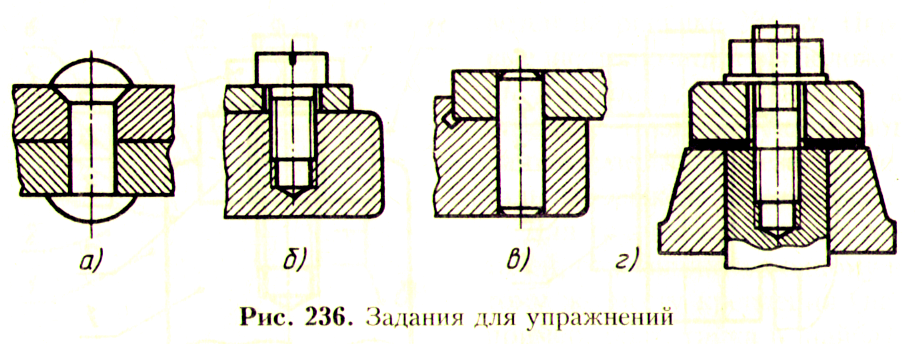 